Obecní knihovna Včelákovsi vás dovoluje pozvat na akciPletení z pediguKdy: úterý 6. června 15:00 – 16:30Kde: obecní knihovna (budova ZŠ)S sebou: ručník, pracovní oblečení, stuhu dlouhou cca 1mAkce probíhá v rámci projektu Nezapomeňte (se) vrátit.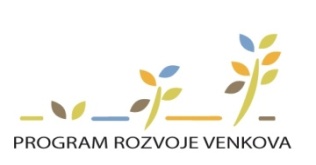 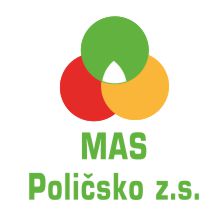 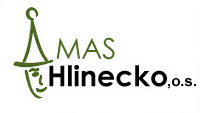 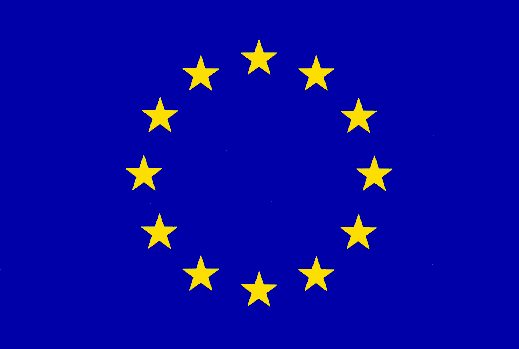 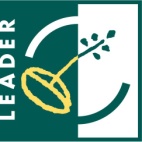 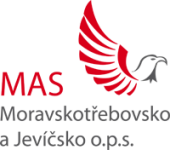 Evropský zemědělský fond pro rozvoj venkova: Evropa investuje do venkovských oblastí